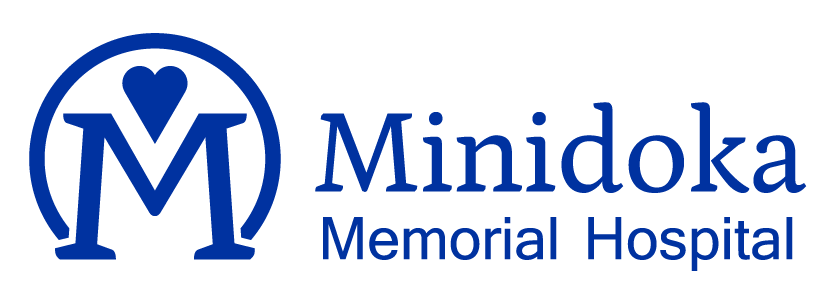 Autorización para Liberar los Registros MédicosNombre de Paciente____________________________________ fecha de nacimiento_____________________ Dirección de hogar___________________________________________  Teléfono  ________________________Esto es autorizar a la descrita en los registros médicos sobre el paciente anterior a ser liberados por:Minidoka Memorial Hospital  1224 8th. Street   Rupert, ID.  83350Los registros  serán  liberados  a:	Instalación/Providor recibir registros _______________________________________________________	Dirección ______________________________________________________________________________	Teléfono ________________________________Persona de contacto______________________________Describir el propósito o necesidad de registros_______________________________________________________Fecha de Servicio ______________________________________________________________________________Descripción de la información solicitada: (Marque todas las que correspondan)Todos los registros                                                                     Informes de rayos X’s                                                         Historia &  la física                                                                     órdenes del médico y notas de progreso                            Resumen de descarga,                                                              Registro de Urgencias,                                                   informe Operativa,                                                                     Patología/Informe de laboratorio,                                                   Registros de abuso de alcohol o drogas   (debe ser válido inicial ____________)                                                                         OtrosEsta autorización es válida por un período de tres años a partir de la fecha en que se firmó.Esta autorización podrá ser revocada en cualquier momento, por escrito. Para obtener instrucciones sobre cómo revocar esta autorización, por favor, diríjase al "Aviso de Prácticas de Privacidad" de el hospital.El tratamiento o el pago no podrá estar condicionado a la recepción de la autorización.Liberar información médica como resultado de esta autorización puede significar que su información médica puede ser re-liberada  por el destinatario y dejará de estar protegido por las Normas Federales de Privacidad. Firma _________________________________ _______________________Fecha______________________Firma del Representante Personal__________________________________Fecha_______________________Relación del estado y la razón para la firma (el paciente es incompetente, menor, etc.).____________Testigo __________________________________________________ _____Fecha_______________________ Información solicitada dada por________________________________       Fecha______________________Indicar método:   copiar para el paciente    -     correo  -     por  fax      -    otro ____________________________